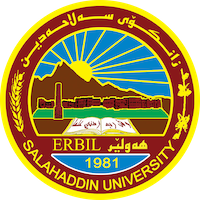 Academic Curriculum Vitae 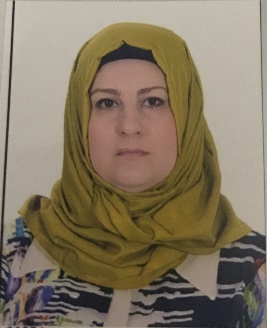 Personal Information:Full Name: Iman Talaat AbdulRazaq AlDabaghAcademic Title: TeacherEmail: iman.abalrazak@su.edu.krdMobile: 07504700589Education:Islamic HistoryEmployment:Teacher of Islamic History Qualifications TeacherEnglish Academic language Master, AuthorEnglish course Teaching experience:Master, Phd StudentEnglish courseThe Iraqi society for manuscripts Research and publications1 Book; Mongols Systems Social, Religious and Military – House of Ghaida-Jordan6 researches; Event Dirhams Of The Abbasid Caliph Al-Mu’tazid Billah – Journal Of Qalay Zanist – Lebanese French University, Policy of Sultan Jalaluddin Minkparti Towards the Kurds – Journal Of Art College – Baghdad University, The Buyids and The Calaphate In The View Of The Historian Miskawayh – Antalya Conference - Turkey, Mongols Social Systems The Seventh and Eith Centuries hejree – Al Hussain University - Jordan, Description Of The City Constantinapole and Its Importance Through The Books Of Travelers and Townspeople In The Middle Ages – Journal of University of Raparin-Erbil, Rare Coins From The Era Of Sultan Ahmed Tekodar – Antalya Conference - TurkeyConferences and courses attendedInternational Conference – Istanbul - Aryam Jordanian Center for research and studies- Al Hussain University 14-16/9/2019International Conference – Antalya – 28-1/11/2019International Conference – Antalya – 29-31/10/2021International Conference – Mosul – Mosul University 24-26/2/2022		International Conference – Dubai- Rammah Center for researches, Cihan Univeristy and Quran Al Kareem University – 15-17/3/2022International Conference – Kirkuk- College education for Human Science- 15-16/3/2023International Conference – Zaxo – University Of Zaxo Directorate of human resources – 2023-05-23International Conference – Erbil – University of Salahaddin college of art –  1-2/03/2023Funding and academic awards International Conference – Antalya – 28-1/11/2019International Conference – Antalya – 29-31/10/2021International Conference – Istanbul - Aryam Jordanian Center for research and studies- Al Hussain University 14-16/9/2019Professional memberships Prof.Dr Nishtiman Muhammed BasheerProf.Dr. Iman AzzawiProf,Assistant.Dr. Juwan AhmadProfessional Social Network Accounts:List your profile links of ReserchGate, LinkedIn, etc.It is also recommended to create an academic cover letter for your CV, for further information about the cover letter, please visit below link:https://career-advice.jobs.ac.uk/cv-and-cover-letter-advice/academic-cover-letter/